Россихин Евгений Анатольевич Родился 27 апреля 1979 г. в с.Петропавловск.Службу проходил 1997-1999 г.г. в Приморском крае, Пограничный район, г. Гродеково – инженером снапёрной роты.Воинская часть 2019 «А».Звание рядовой. Проживает в с. Петропавловск, работает вахтовым методом. Воспитывают с женой двоих детей дочь Любашу и сына Никиту,  после окончания школы получают образование в филиале Краевого политехнического колледжа п.Октябрьский.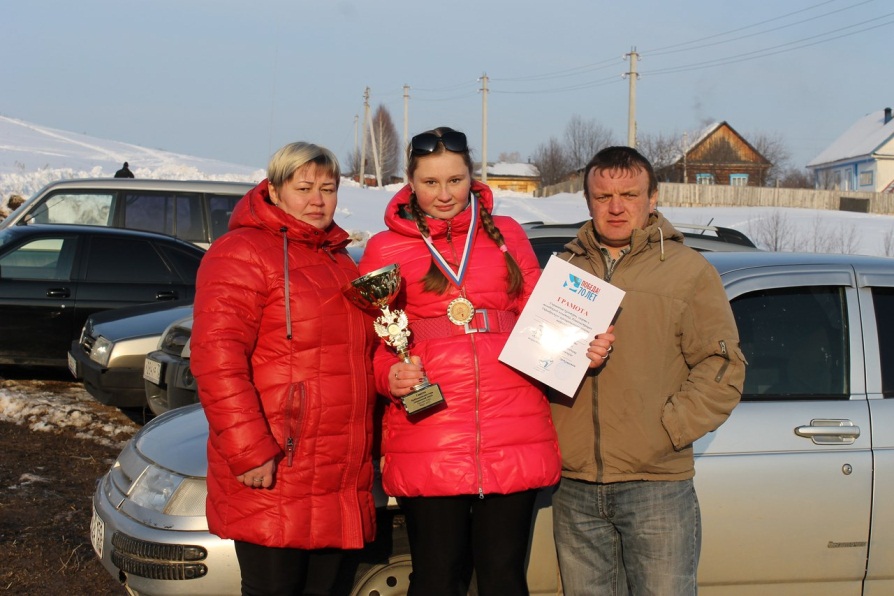 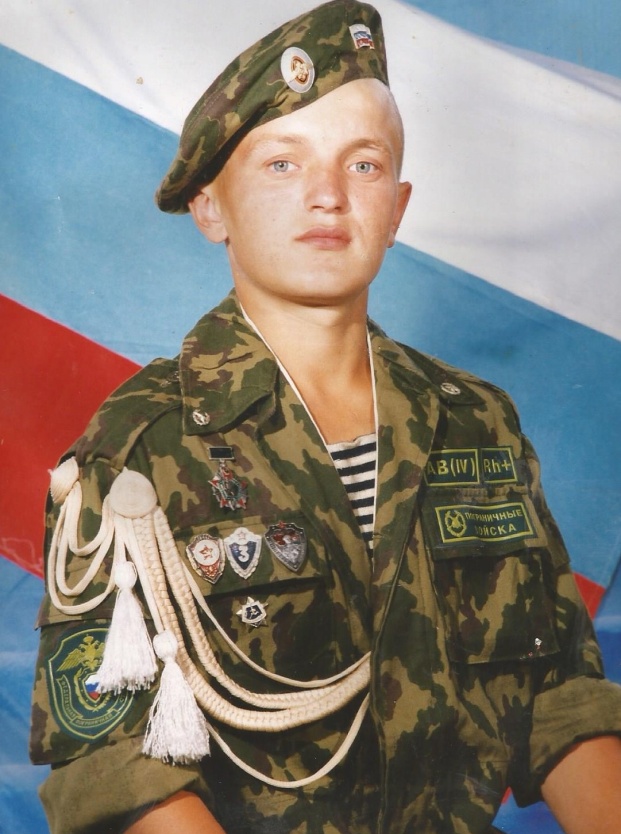 На фото: жена Наталья Николаевна, дочь Любаша  занявшее 1 место в с. Р-Сарс на празднике «Катание с горы Куйбышевская».Валуев Алексей Владимирович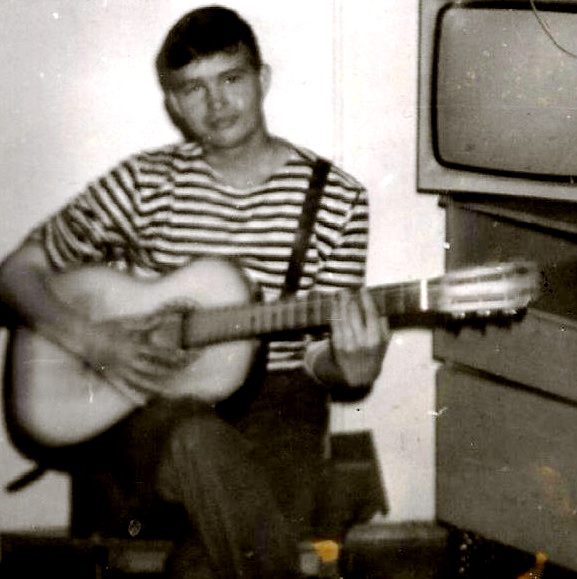  Родился 10  января 1975г. в п.Октябрьский. На службу призван весной 1993 ( на 1,5 года) в Приморский край, Хасанский район, пос. Посьет.Воинская часть 2019, механик водитель БТР.Звание рядовой. Вернулся в 1994г.  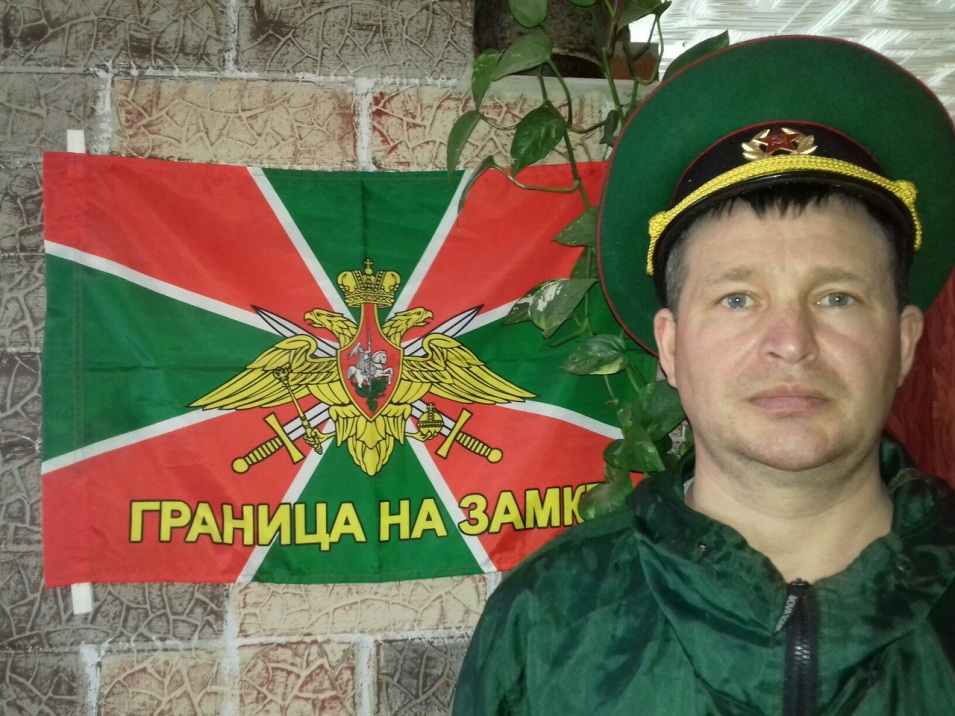 Проживает в с.Петропавловск, женат. С Ольгой Владимировной воспитывают сына Егора, ученик 3 класса Петропавловской школы. Работает в ООО «Недра» водителем.Уколов  Василий ИгоревичРодился в с.Петропавловск – 03 мая 1983 года.Службу проходил в Дагестане (2001 – 2003 г.г.) - охрана мостов на перевалах.Звание – рядовой.От воинской части  родителям приходило благодарственное письмо, за хорошее воспитание сына и отличную службу.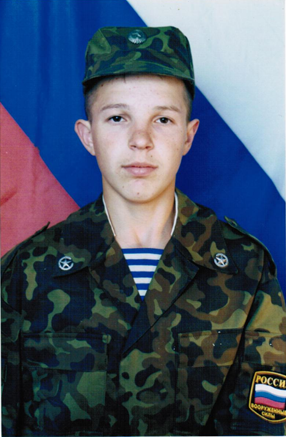 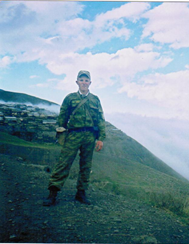 Перевалов Сергей Егорович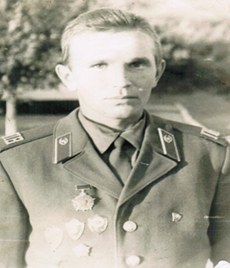 Родился в д.Чаша 08 апреля 1955 года.Службу проходил в Семипалатинской области, Маканчинский район, пограничная застава им.Озмителя( 1974 – 1977 г.г)  - водитель.Звание – рядовой.   Вырастили с женой Валентиной Владимировной  шестерых сыновей,  дали им хорошее воспитание и образование. А дети порадовали их  четырьмя внуками и пятью долгожданными внучками. В 2018 году супруги отпраздновали рубиновый юбилей совместной жизни -  40 лет в любви и согласии.Белкин Виталий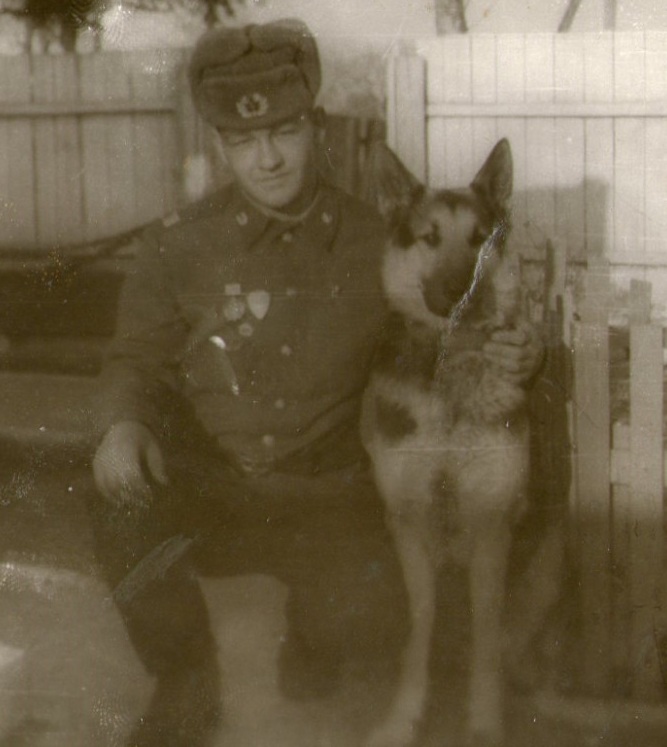 ВалентиновичРодился вс. Петропавловск   5 декабря 1969 года.Службу проходил в Дальневосточном пограничном округе, Екатерино – Никольская пограничная застава (1988 – 1990 г.г.) - вожатый служебных собак. Имеет значки отличия – I,II,III степеней, медаль за задержания китайца переходившего границу Советского Союза. Звание –  ефрейтор. Любит исполнять песни под гитару. С женой Оксаной Анатольевной воспитали двух прекрасных детей.Дочь Мария замужем воспитывает двух деток, а Егор получает образование в Железнодорожном колледже г.Красноуфимск. Виталий увлекается рыбалкой и в праздники всю родню накормит на природе вкуснейшей ушицей.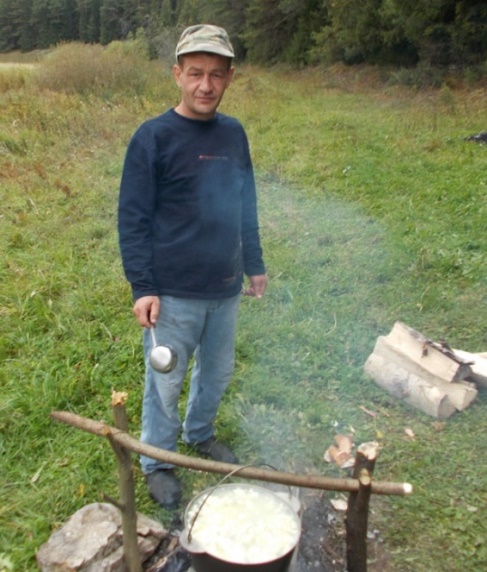 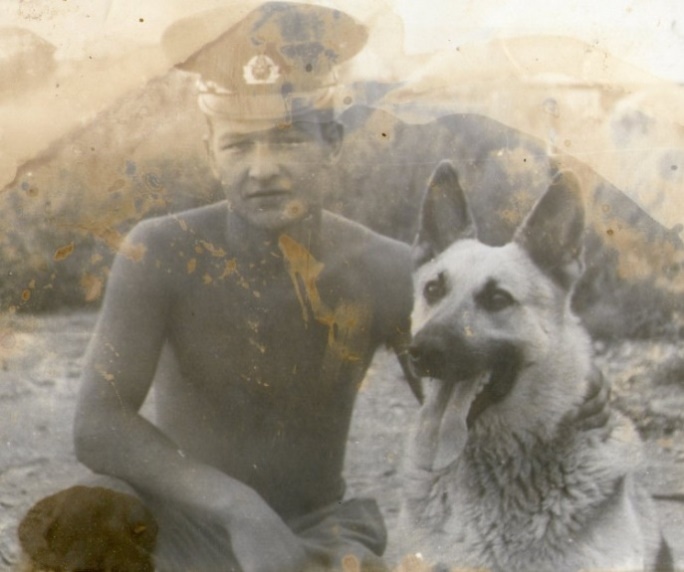 На фото: справа Мальцев А.С. на берегу реки Сарс.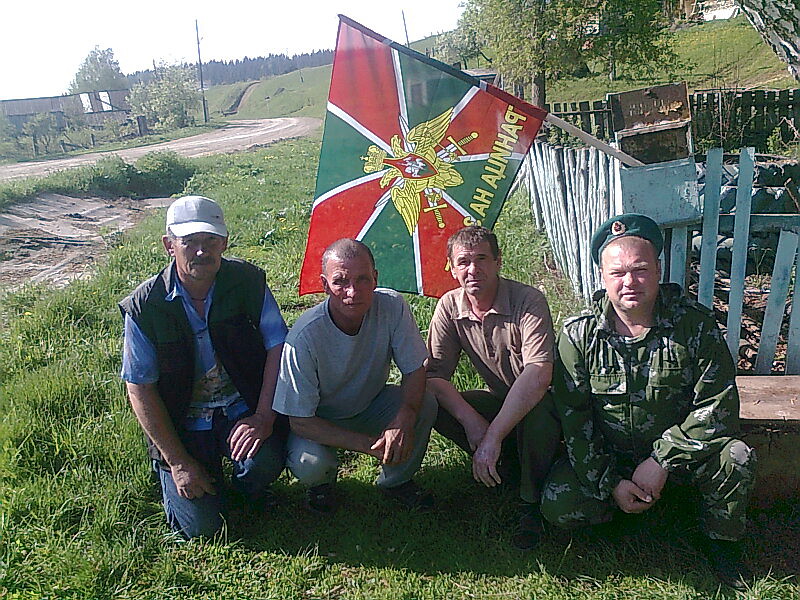 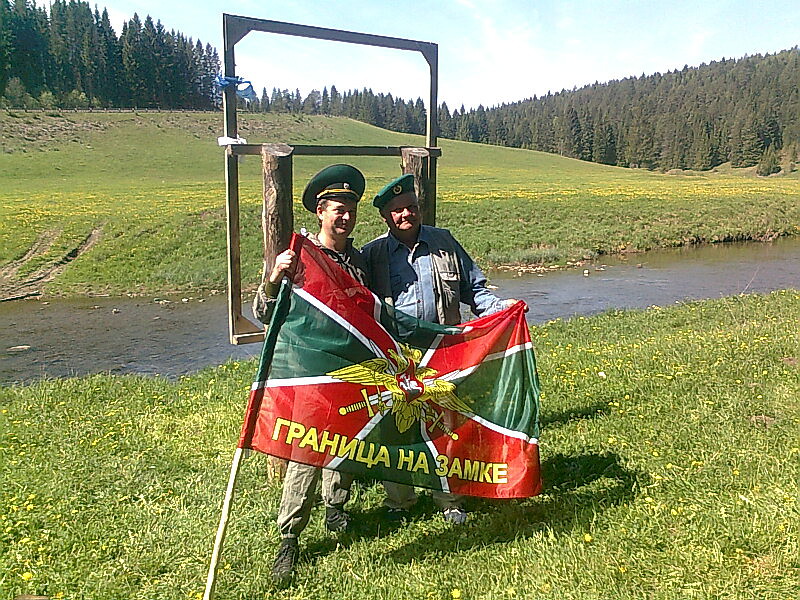 Мальцев Александр СтепановичРодился в д.Дуброво  29 августа 1954 года.Службу проходил в Дальневосточном пограничном округе,  11 Нарынская  пограничная   застава (1973 – 1976 г.г.),  воинская часть 2058 -  старший стрелок. Имеет значки  - «Отличник пограничных войск II cтепени», «Старший пограничного наряда». Юбилейную медаль «50 лет Восточному пограничному округу».Звание –  ефрейтор.Работал в колхозе «Память Ильича» токарем, отличный специалист, трудолюбивый.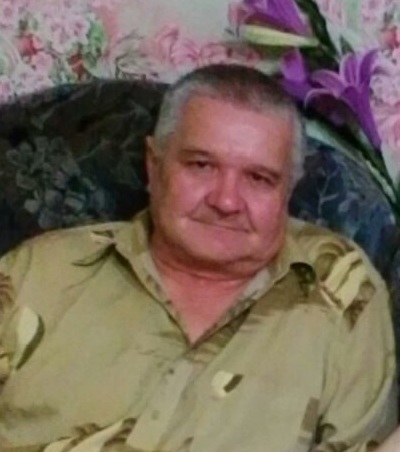 Воспитали с Любовь Ивановной двух сыновей. Радуются приезду внукам. На фото: слева направо: Бурцев Н.А.; Игошев Н.Н.;                      Южаков А.Г.;  Шурманов А.А.                                                                                                                                                Игошев Николай НиколаевичРодился в д.Нырок   24 мая 1955 года.Службу проходил в Семипалатинской области, Маканчинский район, пограничная застава им.Озмителя ( 1974 – 1977 г.г)  - стрелок. Звание – рядовой.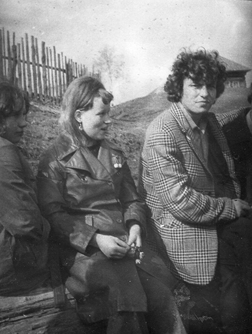 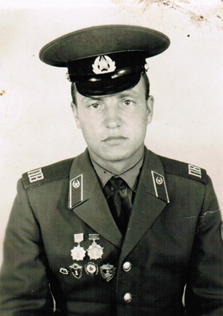 После Армии  трудился в колхозе «Память Ильича», женился воспитали с женой дочь Марину.На фото: с внучкой Варенькой.                               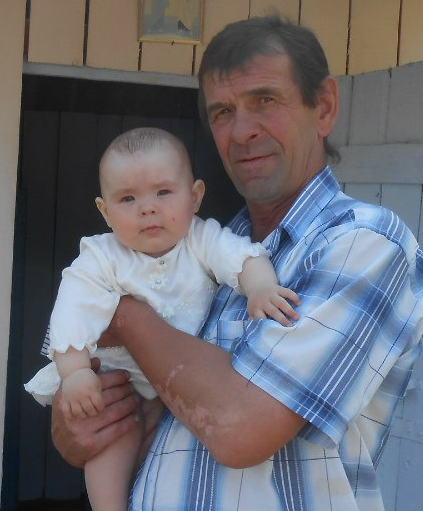 Южаков Александр Григорьевич Родился в  д. Шушпановка Биявашского сельского совета 09 января 1963г.   Призван в ряды Советской Армии  1981, службу проходил в Киргизии в городе Нарын в горах Тянь-Шань.   Охранял границу Советского союза с Китаем. Отслужив два года вернулся домой в 1983 году. Звание рядовой. С женой Татьяной Леонидовной вырастили троих детей. Сыновья Юрий и Сергей радуют внучками.Туголуков Сергей Михайлович 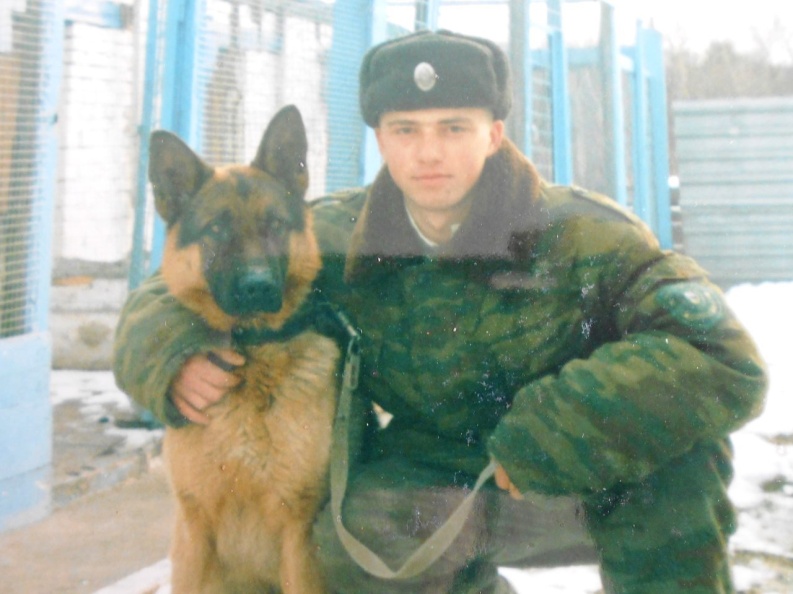 Родился  15 мая 1985г . в  с. Петропавловск.Служил в пограничных войсках в городе Хабаровск  на границе с Китаем в воинской части  9783. - вожатым служебных собак. Звание младший сержант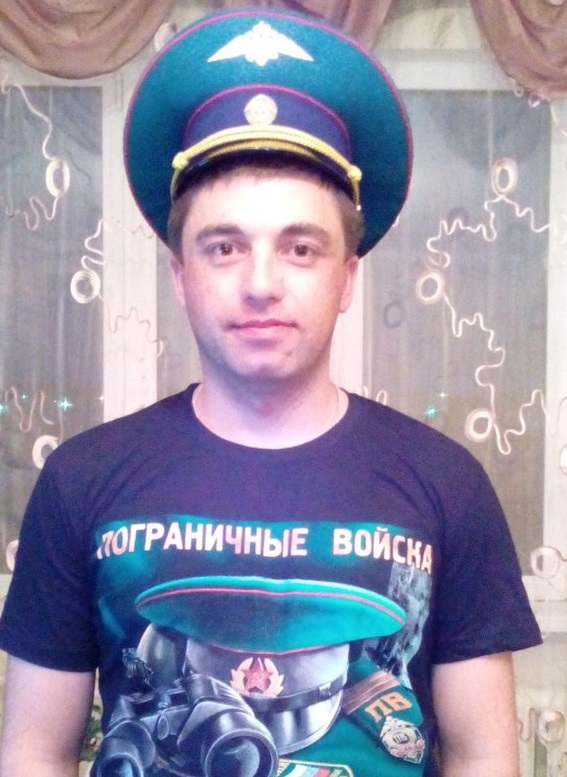 Проживает в Октябрьском, работает в 22 ПСО ФПС МЧС РОССИИ 91-ПЧ, пожарный 3 класса.Любит исполнять песни под гитару, за Петропавловское поселение выступает ежегодно в фестивале - конкурсе патриотической песни «А память сердце бережёт…», занимает призовые места. Любит родное село, часто приезжает навестить бабушку Евдокию Андреевну и родных.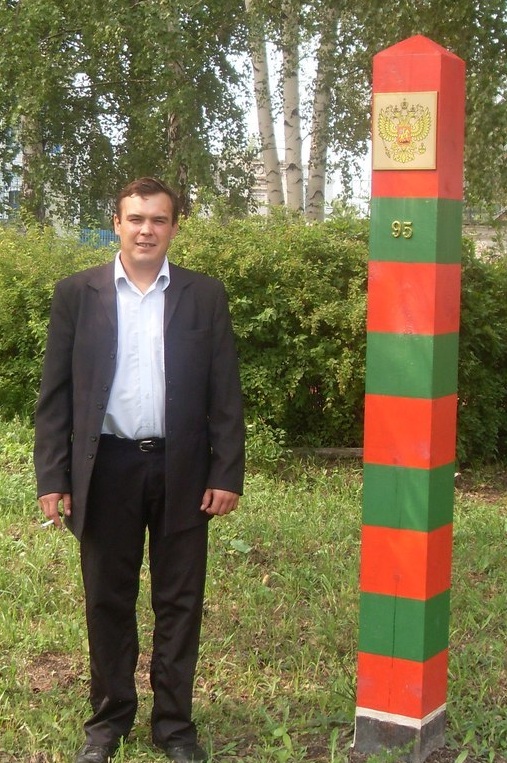 Шалагинов Сергей НиколаевичРодился 11 декабря 1984 г. в пос. Октябрьский.Службу проходил на границе Грузии в г. Назрань в воинской части 2094 – разведчиком.  Годы службы 2005-2007г.г.Звание рядовой.Проживает  в с. Петропавловск, работает в  муниципальной пожарной охране Петропавловского сельского поселения водителем. Воспитывают  с женой Светланой Сергеевной дочь и сына, учащиеся Петропавловской школы. Отзывчивый, добродушный односельчанин.Шестаков Алексей ВалентиновичРодился в д Чаша 30 января 1978 г. Службу проходил в республике Абхазия, г.Батуми – 1996 – 1998 г.г. Звание рядовой. Женат. С семьёй проживают в пос.Октябрьский. С Мариной Николаевной воспитывают двух замечательных красавиц дочерей. Работает дальнобойщиком. Прекрасный отец и сын.  Доброжелательный односельчанин.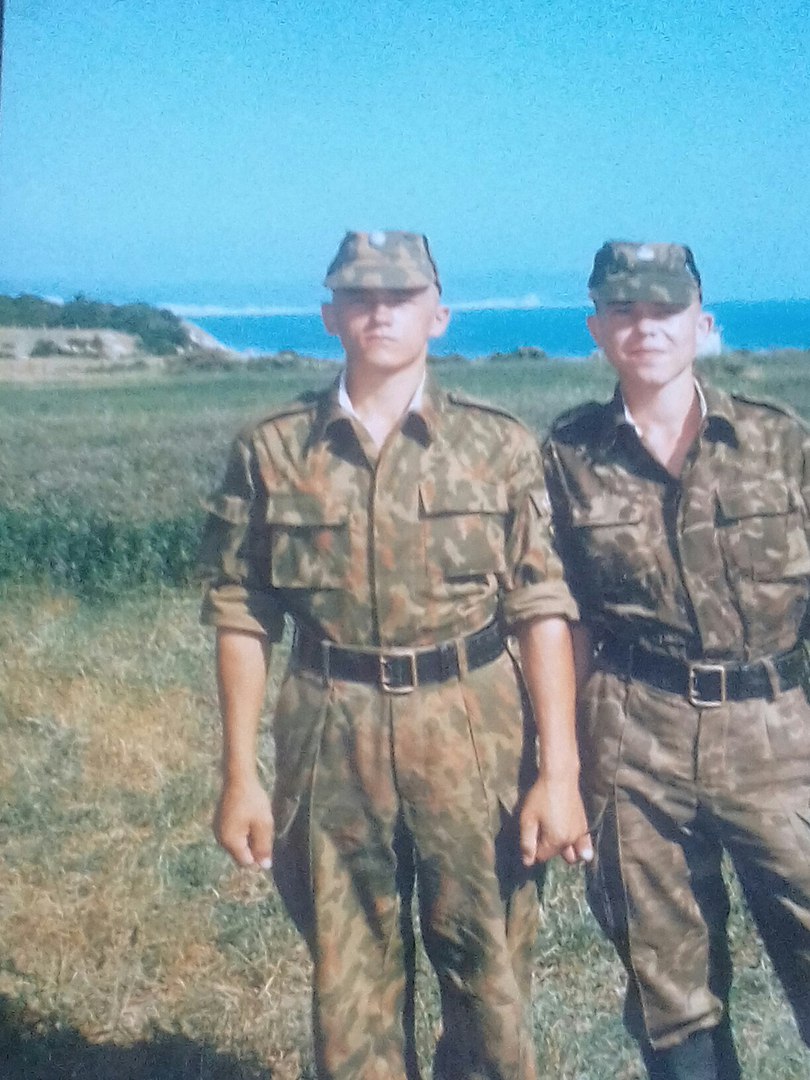 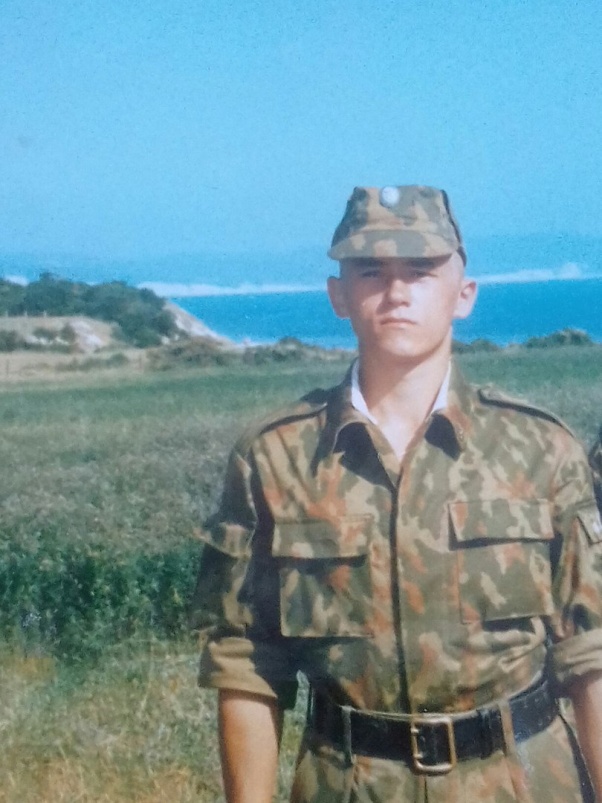 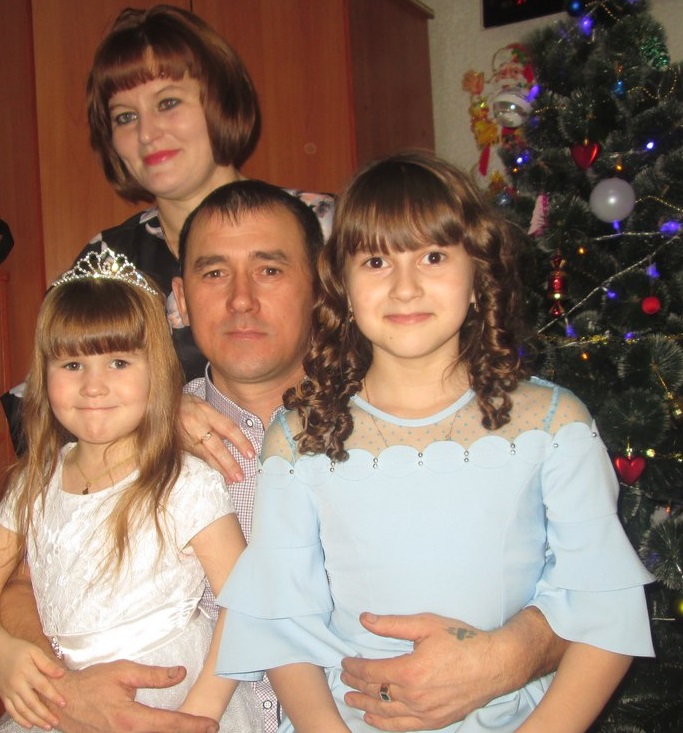 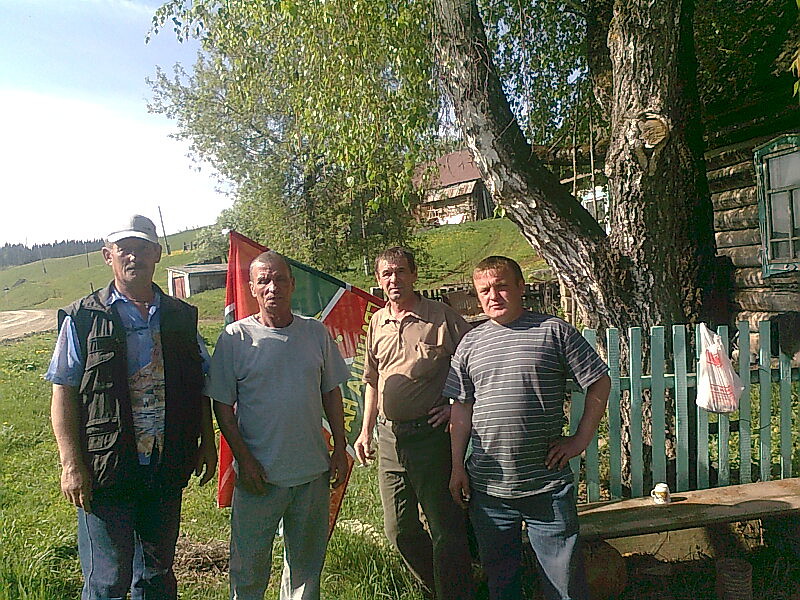 Бурцев Николай Алексеевич ( слева первый)Родился 12 декабря 1960 г. в д. Усть –Варяж, Русско – Сарсинского сельского совета. Службу проходил в г.Алма-Ата, республика Казахстан -1979-1981 г.г. Звание ефрейтор. Награждён за отличную службу медалью «Отличник пограничных войск II степени», значками. Женат, любит внуков. Гостеприимный хозяин.   Антипин Николай Викторович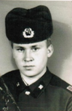 Родился 29.06.1969 г. в д. Тана Петропавловского сельского совета. Призван в ноябре 1987 г. по ноябрь 1989 г. Службу проходил в г. Прогресс -1( граница с Китаем). Воинская часть 9801.Звание старшина. Женат, двое детей. Работает вахтовым методом геодезистом.Отдых на берегу реки Маш -2017 г.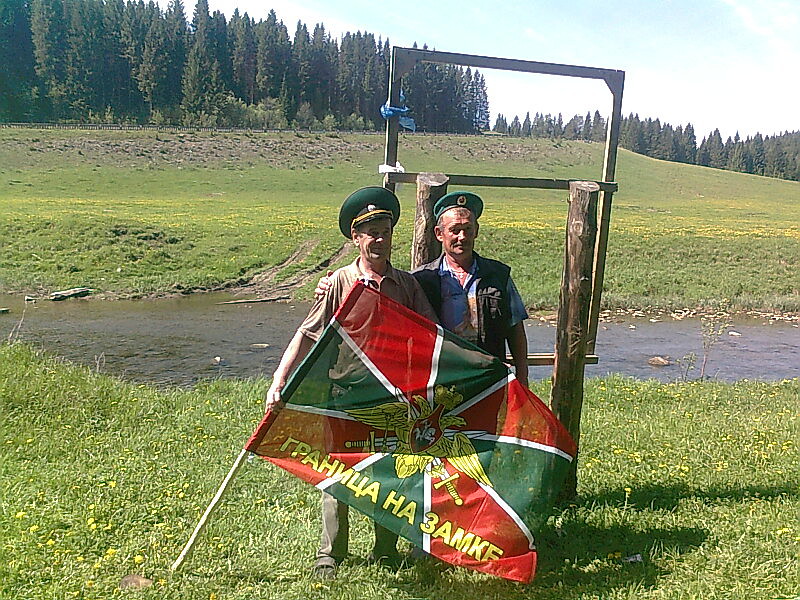 Бурцев Н. А.; Игошев Н.Н.; Южаков А.Г.; Шурманов А.Н.У дома Южакова А.Г.На нижнем фото слева – направо: Бурцев Н.А.; Игошев Н.Н. ;Южаков А.Г.;       Россихин Е.А.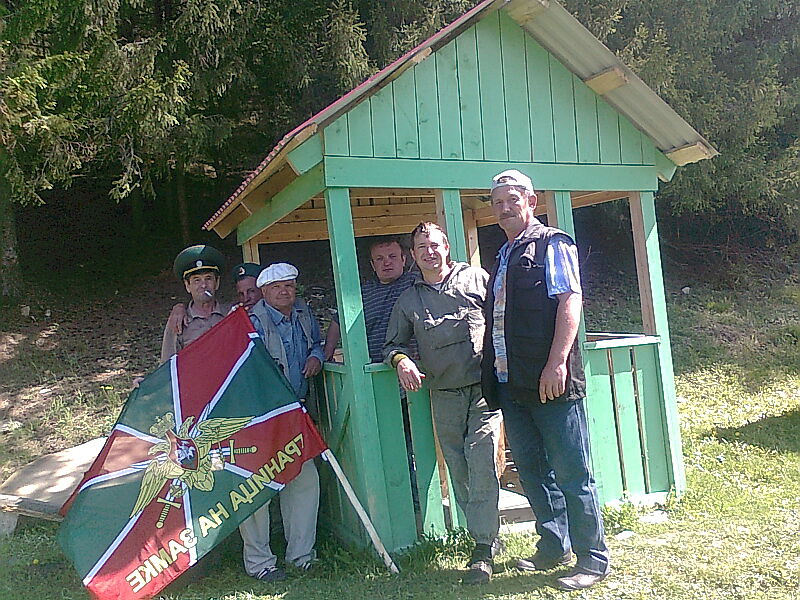 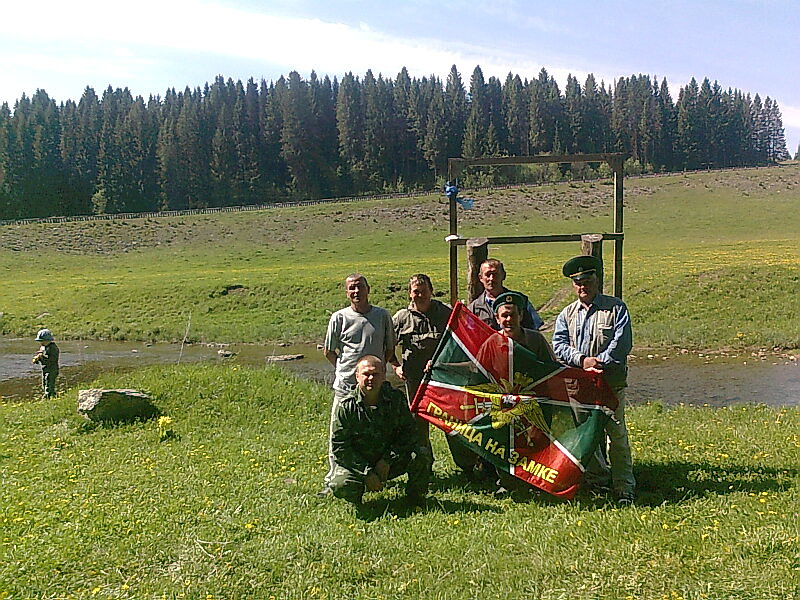 Накоряков Николай Павлович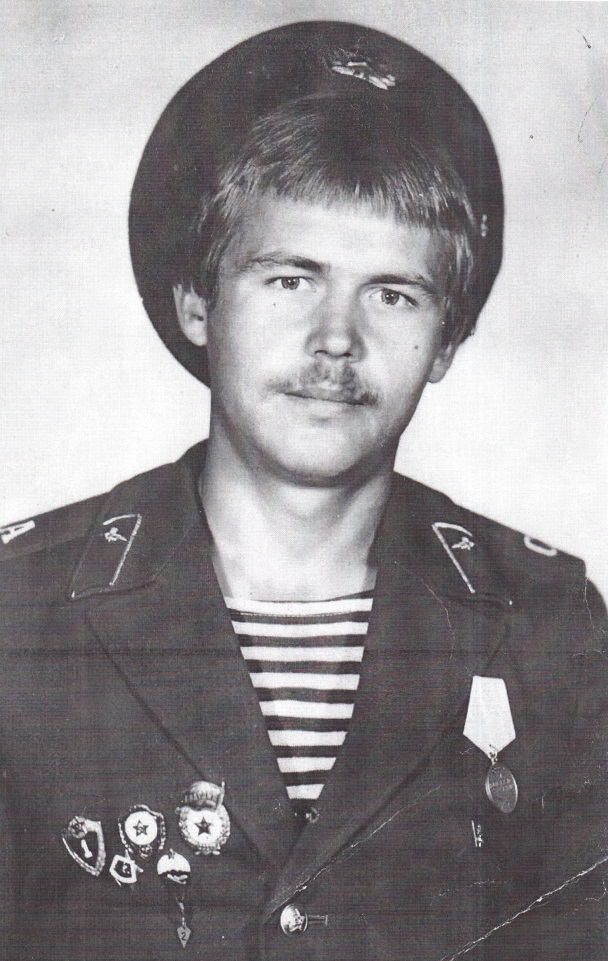 Родился в 11 декабря 1965 года в с.Петропавловск.В 1984 году восемнадцати летним мальчишкой призван в ряды Советской Армии. И сразу в Афганистан. Службу проходил в десантно – штурмовом батальоне. Главным оружием были – автомат Калашникова с гранатомётом подствольным. Довелось побывать в городах Джалалабад, Асадабад,Митеран.За боевые действия в Афганистане награждён медалью «За боевые заслуги» и юбилейными медалями. С Евгенией Владимировной воспитали троих детей, радуют внуки. Но память об Афганистане жива в его  сердце навечно. Да и для здоровья радости мало, нажил Николай Павлович болезней кучу.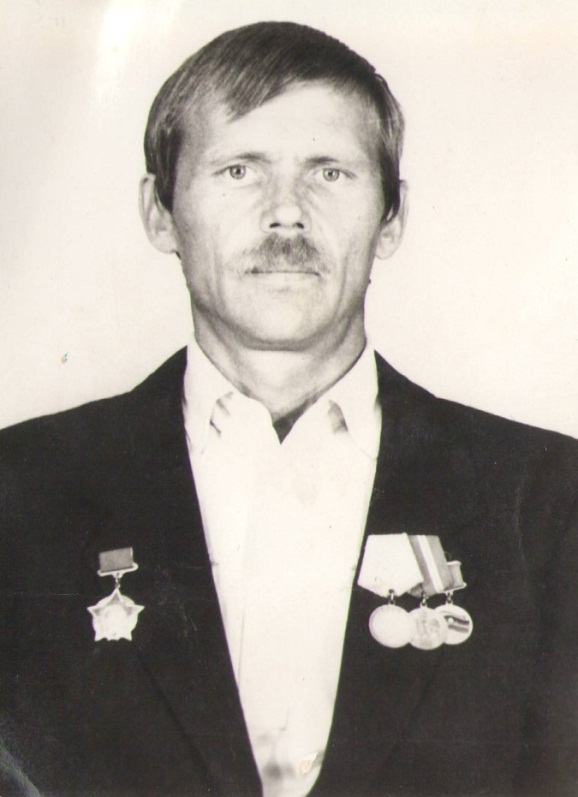 